WOODLANDS MEED COLLEGE NEW BUILD PROJECT UPDATE JANUARY 2021The project remains on target to deliver the new college building in May 2023, with external works completed in October 2023, all within budget.PLANNINGThe consultation period closed on the 6th January2021 and the planning application is to be decided in March 2021 in accordance with the programme. The proposed landscape layouts, submitted as part of the planning application, have been included at the end of this update.CONTRACTOR APPOINTMENTWe are in the process of appointing the contractor and will be in position to announce their name in accordance with the programme at the end of January.RIBA STAGE 3 – SPATIAL CO-ORDINATION AND DESIGNRIBA Stage 3 has been completed and the report has been issued to WSCC and the college for review and approval sign-off.RIBA STAGE 4 – TECHNICAL DESIGNThis stage will be undertaken by the contractor who will be appointing the current design team to ensure continuity. During this stage everything that needs to be done before manufacturing and construction is designed and finalised and any relevant specialist subcontractors will be approached to join the team. This stage is due to start on 28th January 2021.WOODLANDS MEED COLLEGE – ALTERNATIVE SITEThe Feasibility Report for the alternative site on JMW has been completed.  It confirmed the feasibility of developing two educational assets on the site, but the site will not provide all the benefits initially envisaged.  Additional factors such as environmental constraints have the potential to extend the delivery programme for a period of at least 2 years.  Taking these factors into account it was not an option that could be supported by WSCC especially given the successful progress on the WMC site which has confirmed its delivery date of May 23 for the main buildings and sports fields of October 23.   The College, whilst expressing a preference for the JMW site acknowledged the WSCC decision and accepted that the focus would now be on the WMC site.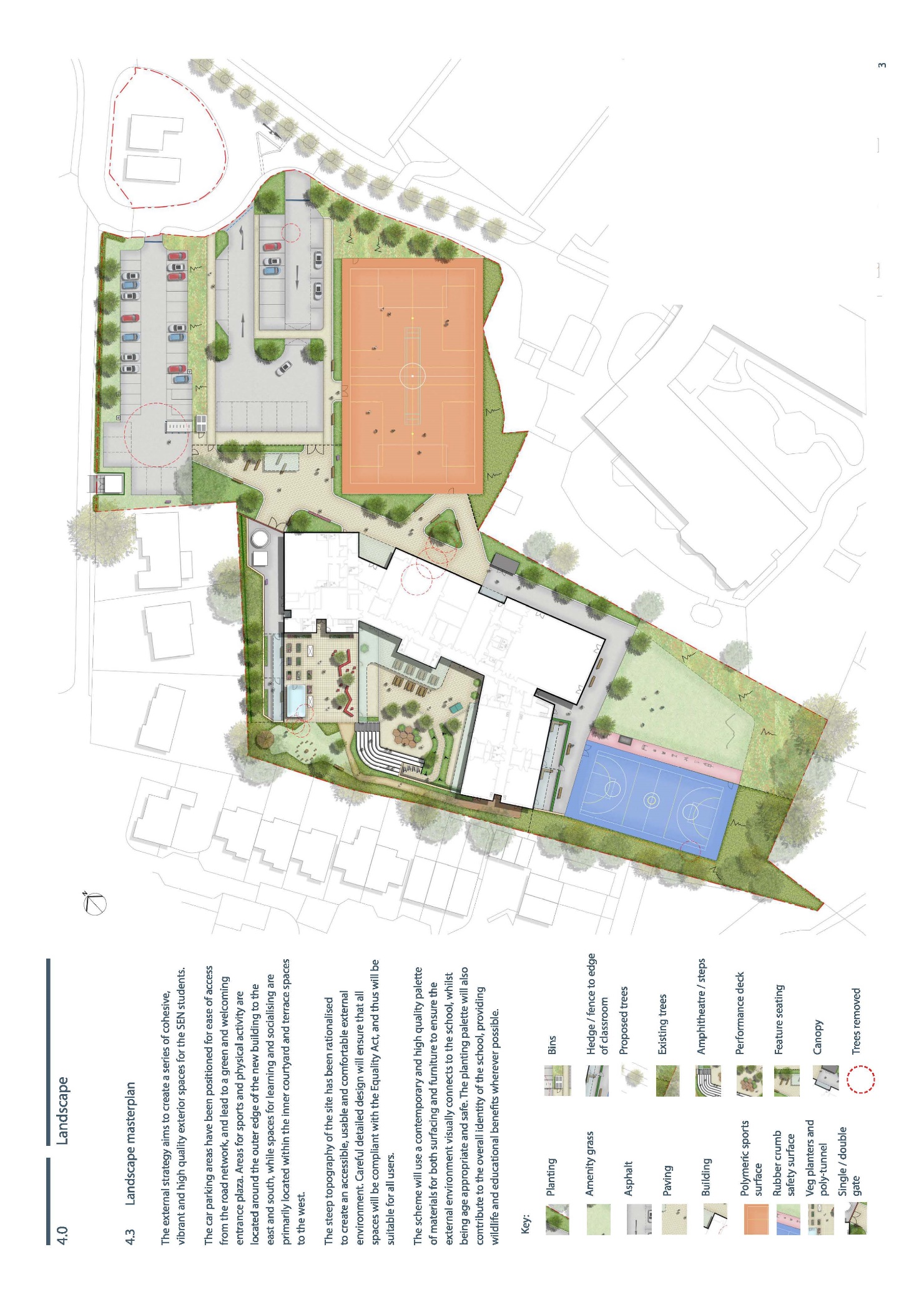 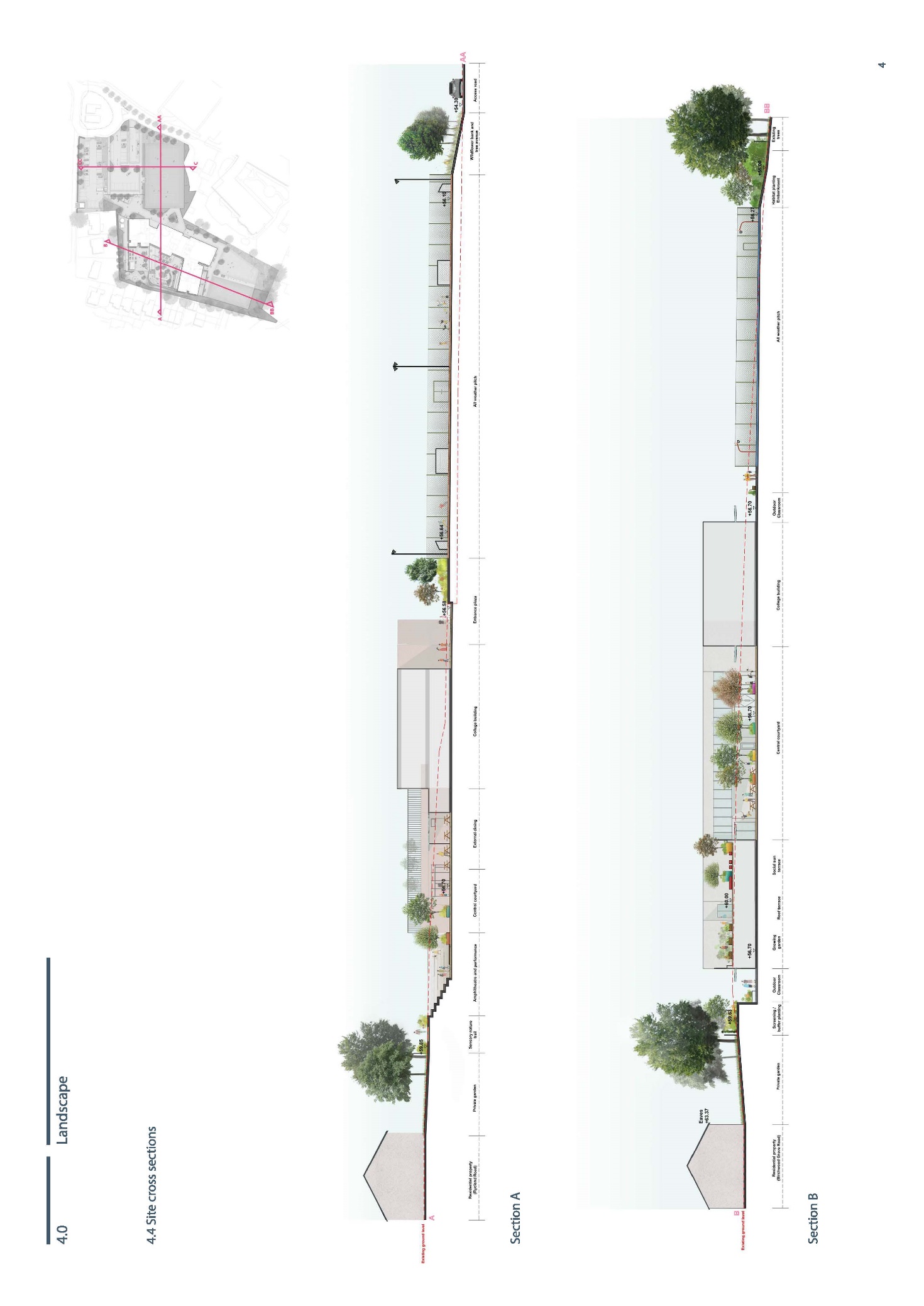 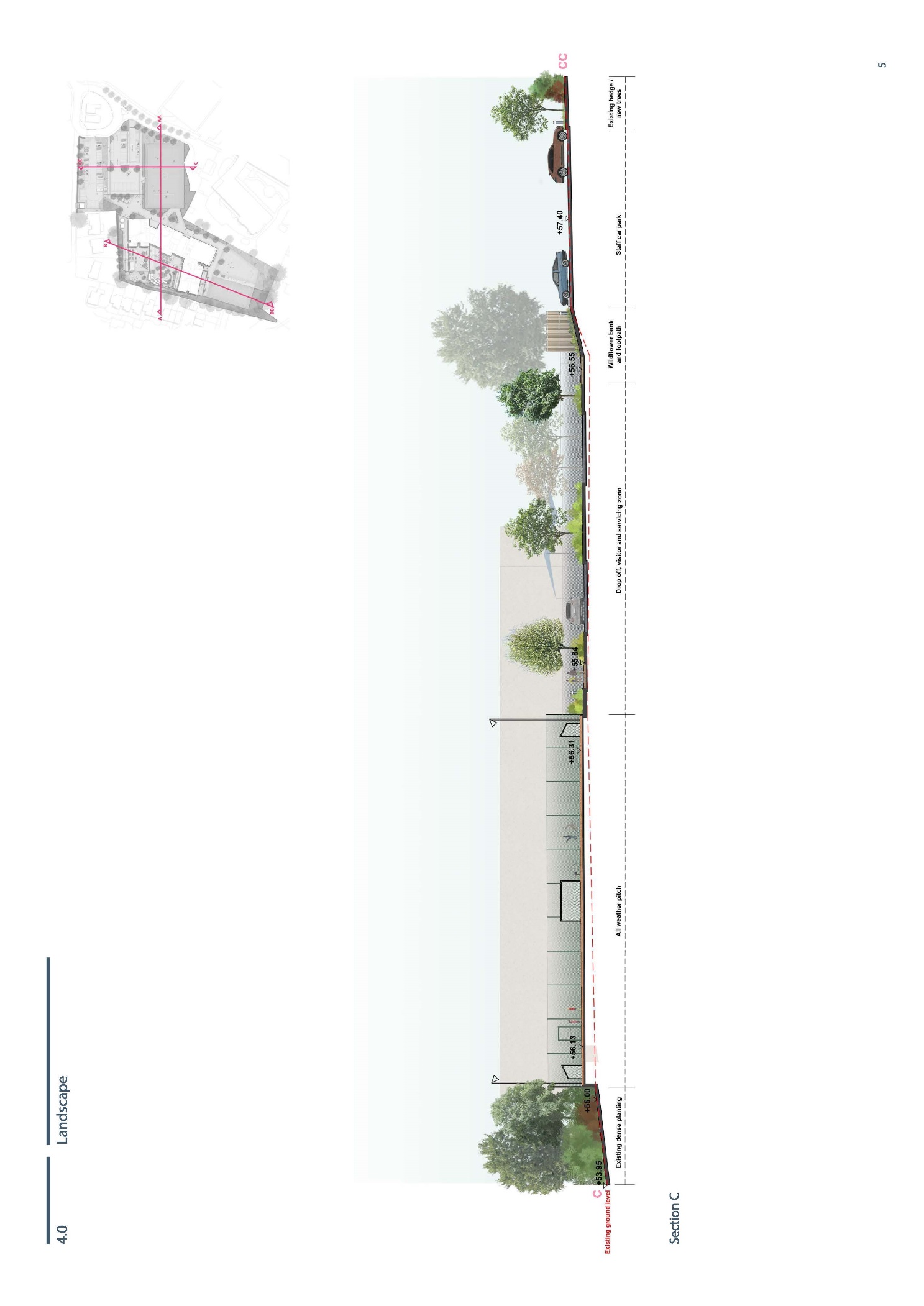 